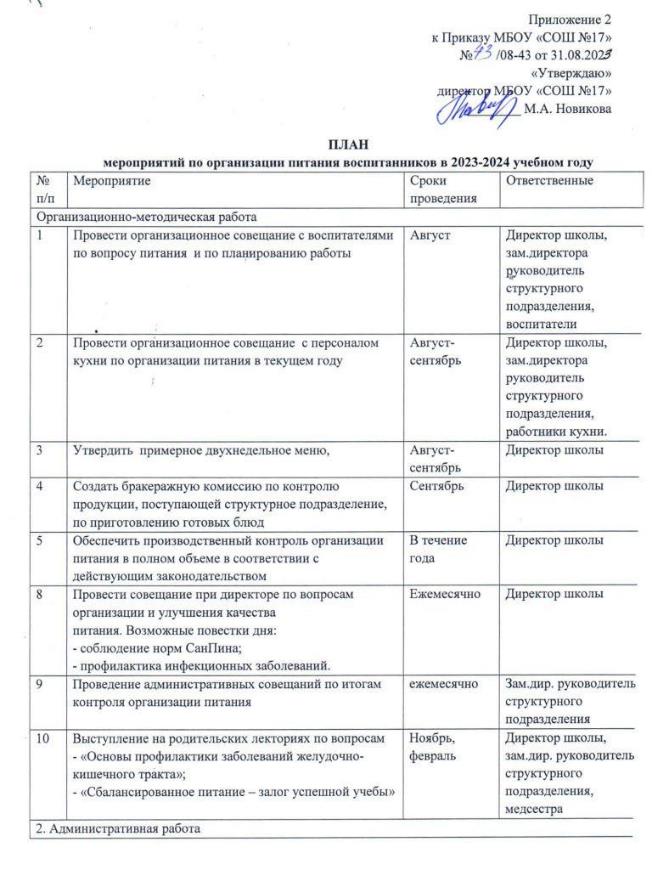 2. Административная работа2. Административная работа2. Административная работа2. Административная работа2. Административная работа1Издать приказы по школе:- «Об организации питания обучающихся»;- «О создании комиссии по организации горячего питания обучающихся в 2022-2023 учебном году»;- «О создании бракеражной комиссии»На начало учебного года, в течение годаДиректор школы2Подготовить нормативную документацию:- журнал по выдаче моющих и дезинфицирующих средств на пищеблок- план мероприятий по дератизации на пищеблоке- график генеральной уборки пищеблока- график текущего ремонта пищеблока- журнал контрольных проверок пищеблокаАвгуст Зав.хозяйством3Подготовить пакет документов по производственному контролю качества питания, который включает:- журнал входного контроля доброкачественности поступающих на пищеблок пищевых продуктов, производственного сырья;- журнал контроля рациона питания (бракеража) готовой кулинарной продукции;- журнал контроля состояния здоровья персонала (допуска к работе)Август, сентябрьЗав.хозяйством4Разместить на сайте:- нормативно-правовые документы, регулирующие организацию питания;Сентябрь Администратор школьного сайта5Разработать инструкции по охране труда и технике безопасности для работников кухни.Сентябрь Ответственный за охрану труда7Социологический опрос «Мнение участников образовательного процесса о качестве питания»Ноябрь Старший воспитатель3. Работа с родителями (законными представителями) обучающихся3. Работа с родителями (законными представителями) обучающихся3. Работа с родителями (законными представителями) обучающихся3. Работа с родителями (законными представителями) обучающихся3. Работа с родителями (законными представителями) обучающихся1Разъяснительная работа с воспитанниками их родителями (законными представителями) о ценности рационального питания, соблюдение режима питанияВ течение годаВоспитатели 2Организация посещения кухни родительским комитетомВ течение учебного годаЗам.дир.руководитель структурного подразделения3Ознакомить родителей (законных представителей) с «Санитарно-эпидемиологическими требованиями к устройству, содержанию и организации режима работы дошкольных образовательных учреждений. (СП 2.4. 3648-20)Ноябрь Зам.дир.руководитель структурного подразделения, медсестра4Анкетирование родителей «Ваши предложения на новый учебный год по развитию школьного питания»Май Старший воспитатель4. Организация улучшения материально-технической базы столовой4. Организация улучшения материально-технической базы столовой4. Организация улучшения материально-технической базы столовой4. Организация улучшения материально-технической базы столовой4. Организация улучшения материально-технической базы столовой1Организовать и своевременно провести подготовку помещения кухни к новому учебному году в соответствии с требованиями действующего законодательства, санитарными правилами и нормамиАвгуст Директор школы2Провести проверку технологического, торгового оборудования и инвентаря пищеблокаАвгуст Директор школы3Разработать 10-дневное цикличное меню, утвердить его.Август директор школы4Обеспечить контроль организации питания воспитанников.Ежедневно медсестра